UBİ/UTİ 553 Game TheoryHOMEWORK 2Due date: Oct. 17th/18th, 2018Ack. Questions are taken from web sites of Dr. L. Kockesen of Koç University       Also give the bimatrix form of the game.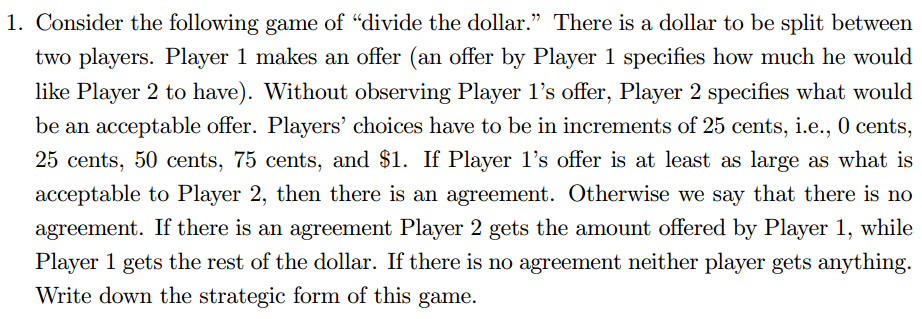 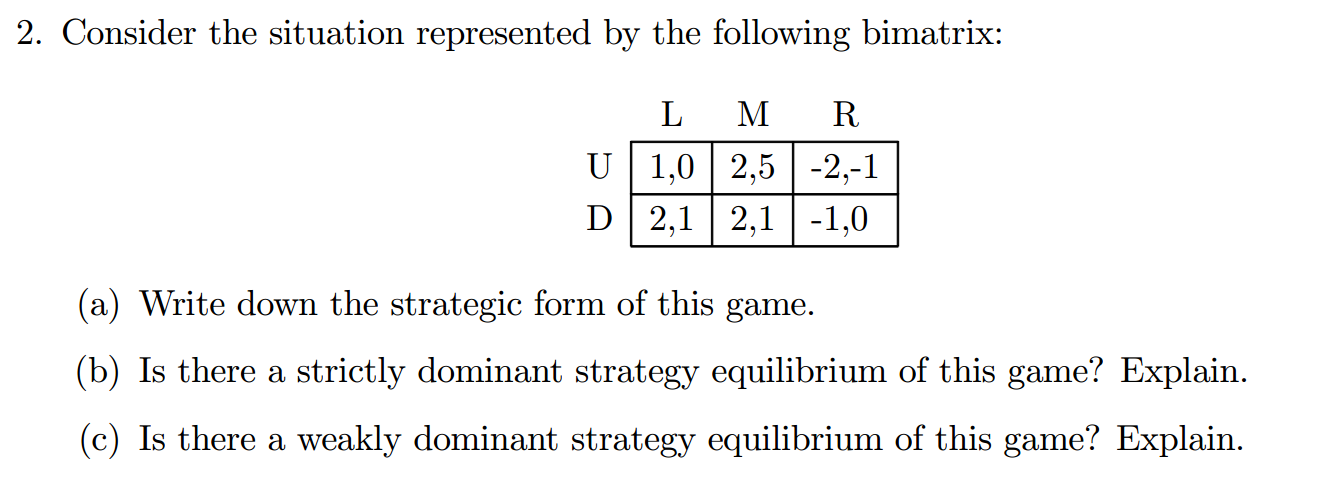 Note that strategic form comes in two representations: Matrix form (if there are two players, bimatrix)Explicit form which is composed of Set of players, set of strategies for each player and payoff function for each player